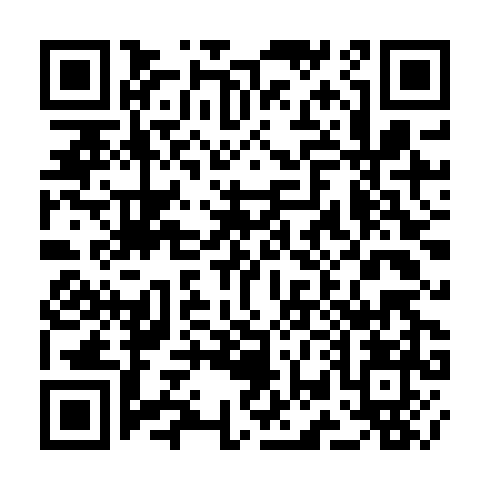 Ramadan times for Longchamps-sur-Aire, FranceMon 11 Mar 2024 - Wed 10 Apr 2024High Latitude Method: Angle Based RulePrayer Calculation Method: Islamic Organisations Union of FranceAsar Calculation Method: ShafiPrayer times provided by https://www.salahtimes.comDateDayFajrSuhurSunriseDhuhrAsrIftarMaghribIsha11Mon5:525:527:0012:493:586:386:387:4712Tue5:505:506:5812:483:596:406:407:4813Wed5:475:476:5612:484:006:426:427:5014Thu5:455:456:5412:484:016:436:437:5115Fri5:435:436:5112:484:026:456:457:5316Sat5:415:416:4912:474:036:466:467:5517Sun5:395:396:4712:474:046:486:487:5618Mon5:375:376:4512:474:056:496:497:5819Tue5:345:346:4312:464:066:516:517:5920Wed5:325:326:4112:464:076:526:528:0121Thu5:305:306:3912:464:086:546:548:0322Fri5:285:286:3712:464:086:556:558:0423Sat5:265:266:3512:454:096:576:578:0624Sun5:235:236:3212:454:106:586:588:0725Mon5:215:216:3012:454:117:007:008:0926Tue5:195:196:2812:444:127:017:018:1127Wed5:175:176:2612:444:137:037:038:1228Thu5:145:146:2412:444:137:047:048:1429Fri5:125:126:2212:434:147:067:068:1630Sat5:105:106:2012:434:157:077:078:1731Sun6:086:087:181:435:168:098:099:191Mon6:056:057:161:425:178:108:109:212Tue6:036:037:141:425:178:128:129:233Wed6:016:017:111:425:188:138:139:244Thu5:585:587:091:425:198:158:159:265Fri5:565:567:071:415:208:168:169:286Sat5:545:547:051:415:208:188:189:307Sun5:515:517:031:415:218:198:199:318Mon5:495:497:011:405:228:218:219:339Tue5:475:476:591:405:228:228:229:3510Wed5:445:446:571:405:238:248:249:37